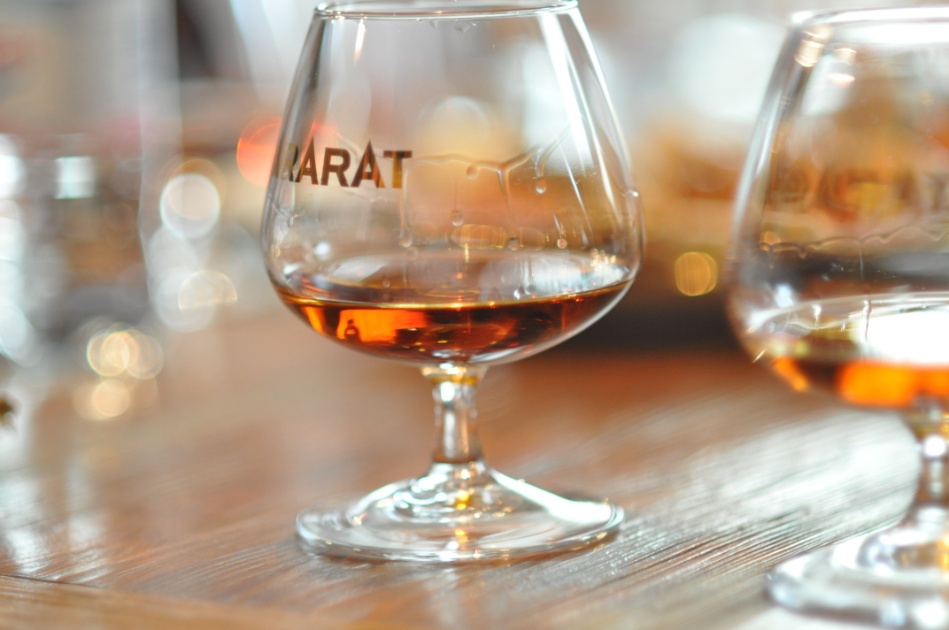 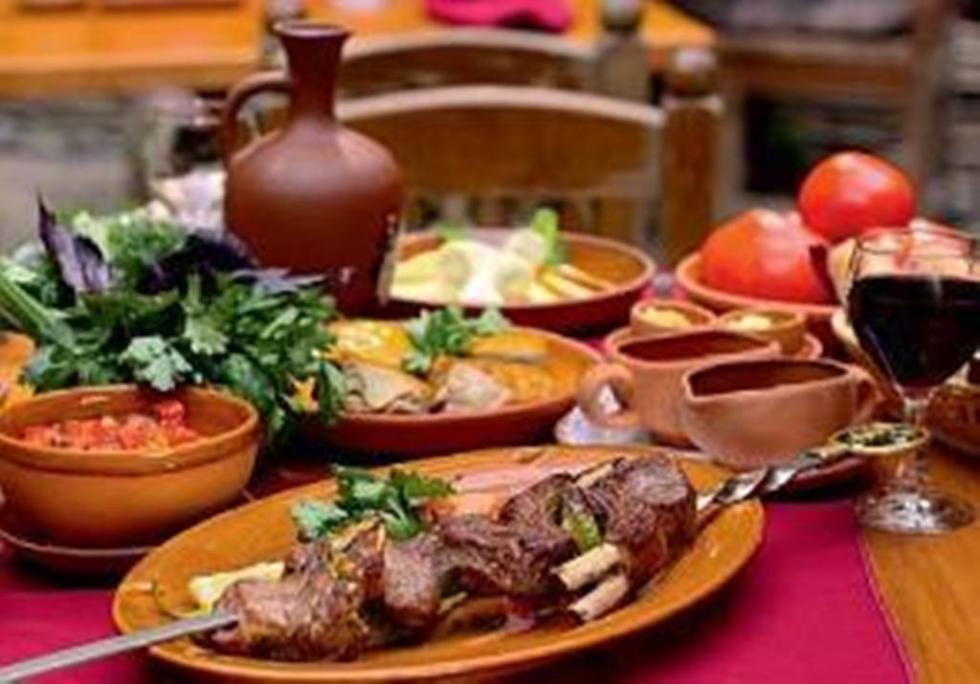 День 1. Прибытие в аэропорт Еревана. Трансфер в гостиницу. Размещение. Ночлег в гостинице.День 2. Ереван - Тур по городу - Эчмиадзин – Звартноц - посещение винного погреба Маран - обед в местном ресторане - знаменитый рынок под открытым небом Вернисаж - Ереван - ночлегДень 3. Ереван - старинное армянское блюдо хаш в таверне Нор Джрахац - крепость Амберд - винный завод «АрмАс» рядом с деревней Нор Едесия - Ереван  -  ночлегДень 4. Хор-Вирап – винный завод Арени – Нораванк - ночлег в семейной винодельне и по совместительству гостевом доме «Старый мост»День 5. Селимский (Варденяц) Караван-сарай – Норатус - Обед в прибрежном ресторане «Цовацоц» - Севан – Севанаванк -  Выезд в Дилижан – ночлег в гостевом доме «Тун Армени» День 6. Дилижан - Агарцин - обед в местном ресторане - Иджеванский винно-коньячный завод – Ереван – ночлегДень 7. Гарни - Гегард - мастеркласс по выпечке лаваша - обед в местном ресторане - Посещение армянского коньячного завода Арарат – Прощальный ужин в местном ресторане с шоу программойДень 8 - Трансфер в Международный аэропорт ЗвартноцДень 1.  Прибытие в международный аэропорт Звартноц; встреча в аэропорту; трансфер в гостиницу. ОтдыхДень 2. Ереван - Эчмиадзин – Звартноц - посещение винного погреба Маран - обед в местном ресторане - Тур по городу - знаменитый рынок под открытым небом Вернисаж - Ереван – ночлег                                                                                                            День начинается с экскурсии в духовный центр Армении – город Эчмиадзин. Эчмиадзин – центр Армянской Апостольской церкви, резиденция Католикоса всех армян. Там же находится Кафедральный собор Эчмиадзин. Согласно легенде, первому патриарху Григору Лусаворичу (Просветителю) приснилось, как единорожденный, то есть Христос, сошел с неба с огненным молотом в руках и указал место для постройки собора. На этом месте в 303 году, где находился древний языческий храм, и была заложена церковь, названная Эчмиадзином, что по-армянски означает «место сошествия Единорожденного». В 2001 г., когда Армения праздновала 1700-летие принятия христианства, Пала – Иоанн Павел II привез в Армению мощи первого армянского Католикоса. Пятьсот лет мощи Святого Григория Просветителя хранились в Неаполе, а сейчас находятся в кафедральном соборе Эчмиадзина. В Эчмиадзине находится еще три древних памятника. Согласно легенде эти храмы воздвигнуты в честь мучениц - первых христианок, бежавших из Рима от преследований императора. Это храмы: Сурб Рипсиме, Сурб Гаянэ и Сурб Шогакат.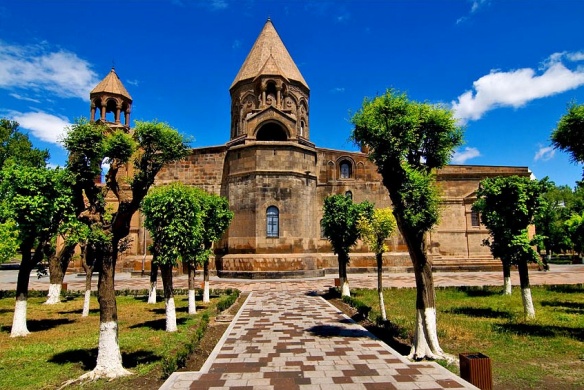 Звартноц – величайший дворцово-храмовый комплекс, уникальный памятник раннесредневековой армянской архитектуры. Находится около Еревана и Эчмиадзина. Влияние архитектуры Звартноца отчетливо видно на всех памятниках Армении 2-й половины VII века. В результате разрушительного землетрясения в 10 веке второй ярус храма полностью обвалился. Сегодня мы можем увидеть практически полностью реконструированный первый ярус храма. С 2000 г. Звартноц включен в список Всемирного  Наследия ЮНЕСКО. 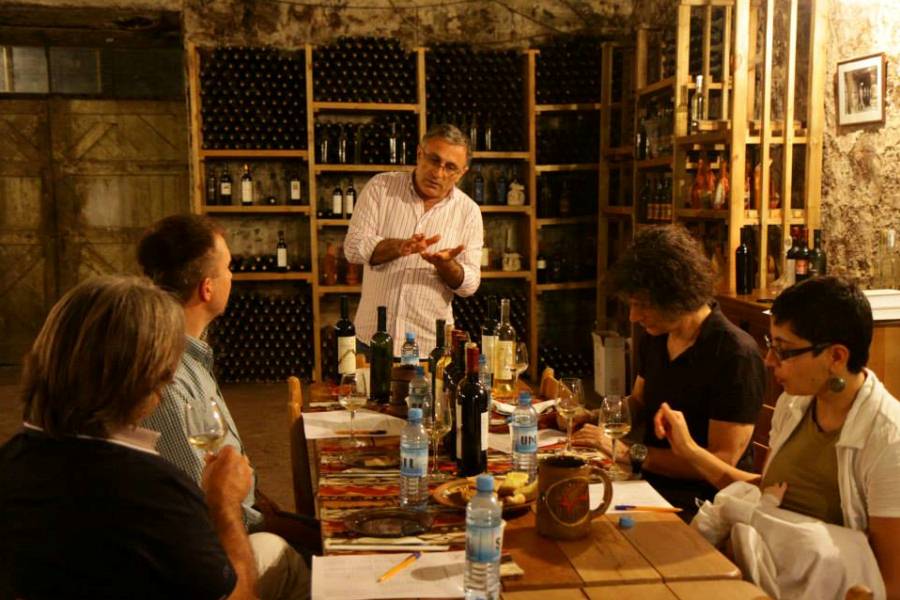 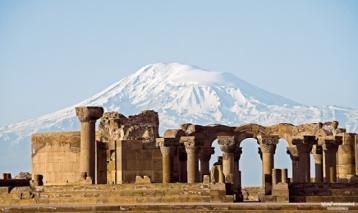 Далее в подземном дегустационном зале винного завода «Маран» мы попробуем 7 видов вина компании. Четыре вида виноградных вин – белое сухое «Багратуни», красное сухое «Нораванк», красное полусладкое «Арени Ехегнадзор», полудесертное белое, красное или розовое вино «Авагини». Компания также производит фруктовые вина, из которых мы продегустируем гранатовое полусладкое «Параджанов» и абрикосовое полусладкое «Циран Марани». По возвращению в Ереван гости могут прогуляться по Площади Республики с поющими фонтанами, любуясь великолепной панорамой города Еревана из вершины комплекса Каскад,который является  одной из излюбленных достопримечательностей города. Далее мы отправимся на знаменитый рынок под открытым небом Вернисаж – поохотиться за сувенирами, после чего отправимся на рынок армянских фруктов, сладостей и сухофруктов.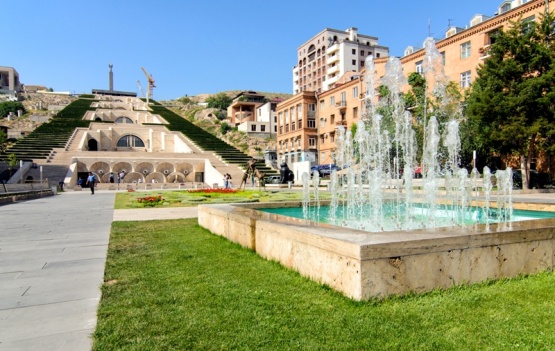 День 3. Ереван - старинное армянское блюдо хаш в таверне Нор Джрахац - крепость Амберд - винный завод «АрмАс» рядом с деревней Нор Едесия - Ереван  -  ночлег Сегодня мы поедем в горы. Перед походом нам нужно вооружиться энергией и хорошим настроением, поэтому сегодня у нас вместо завтрака старинное армянское блюдо хаш в таверне Нор Джрахац, оригинальный суп из говяжьих ножек, который едят каноническим обрядом, включающим употребление водки. Блюдо так полюбилось в регионе, что во всех соседних странах его считают своим национальным, но армянское название и тот факт, что хаш в Армении самый вкусный - неоспорим. 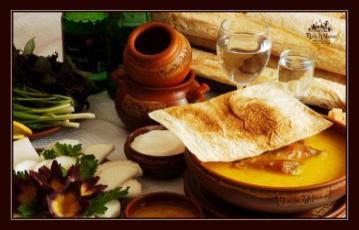 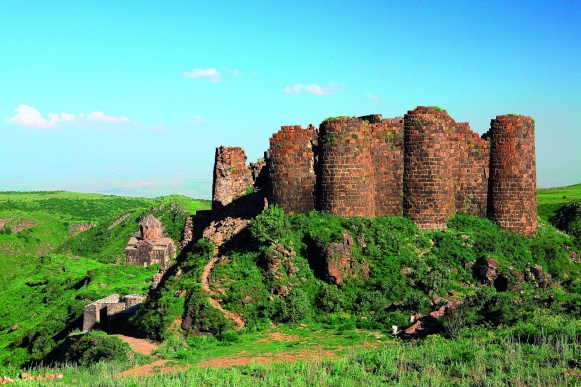 После хаша мы поднимаемся в крепость Амберд на склонах самой высокой горы Армении - Арагац. Средневековая Крепость Амберд один из редких сохранившихся крепостей в Армении, которые обычно строились в труднодоступных для врагов местах. Если позволит погода, мы продолжим восхождение до озера Кари, откуда до вершины уже рукой подать. 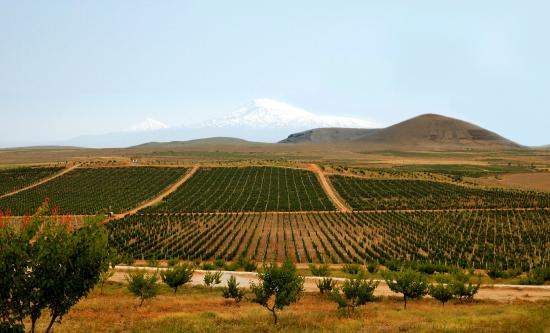 Далее мы отправимся в винный завод «АрмАс» рядом с деревней Нор Едесия. Ознакомительный визит начнется прогулкой в огромных виноградниках «АрмАс». После чего мы пройдемся по винно-коньячному заводу, где узнаем секреты изготовления вина как новейшими технологиями, так и по древним традициям брожения в бочках. В конце визита мы примем участие в мастер-классе по дегустации вина в Дегустационном зале или же на открытом балконе, откуда открывается вид на библейский Арарат. Возвращение в Ереван.День 4. Хор-Вирап – винный завод Арени – Нораванк - ночлег в семейной винодельне и по совместительству гостевом доме «Старый мост»Сегодня мы выедем на кольцевой тур с ночевками в регионах. Первая остановка у монастыря Хор Вирап прямо у подножья горы Арарат – самое известное паломническое направление в Армении, так как непосредственно связано с принятием христианства в 301 г. благодаря пыткам Святого Григория Просветителя, который до обращения царя Трдата в христианство был брошен в темницу , где провел в заточении около 15 лет. В 17 веке над темницей был построен монастырь Хор Вирап. С монастыря зрению открывается божественны видна библейскую гору Арарат.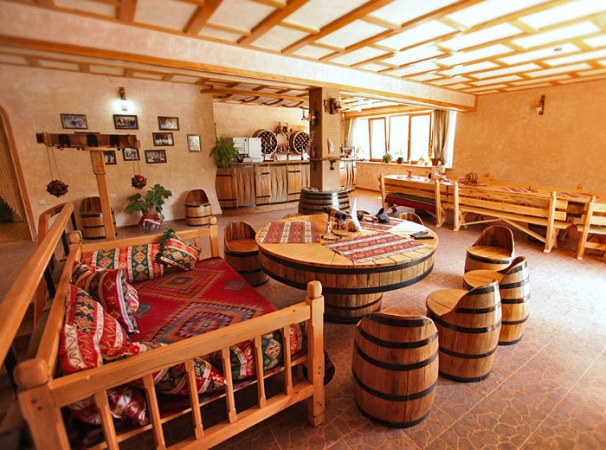 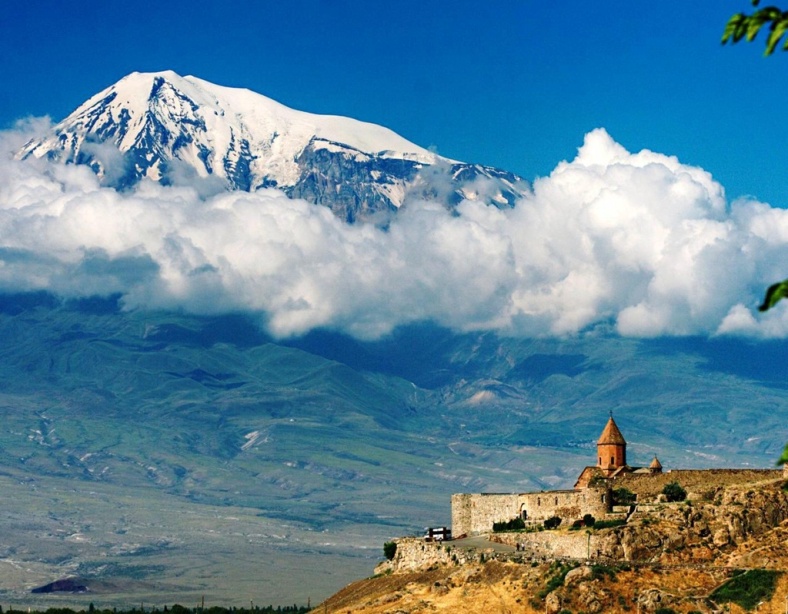 Далее держим путь на юг, в винодельческий центр Армении - регион Арени. Здесь мы посетим одну из многочисленных местных винных заводов и попробуем вино из одноименного аборигенного сорта винограда. Далее с позволения археологов поднимемся в уникальную пещеру Птиц, где недавно нашли самую древнюю в мире винодельню возрастом 6000 лет.Именно здесь, в винодельческом районе Арени, производится знаменитое красное вино Арени – из местного одноименного винограда. В одной из маленьких местных виноделен или же в доме у сельского винодела мы и продегустируем это вино. Далее, продолжаем в Егегнадзор, где ресторан ‘Лчак’ со своей прелестной обстановкой и великолпной природой предложит гостям изысканные армянские блюда. Более того, они примут непосредственное участие в приготовлении армянского шашлыка – ‘Хороваца’ в тандыре (подземная глиняная печь) и отведают результат прямо на месте. Хоровац – типичное армянское блюдо которое можно найти на каждом армянском столе угощений во время праздничных событий. Процесс приготовления стал уже обычаем среди армян. С 2009 года ежегодно в сентябре проводится специальный фестифаль по приготовлению ‘хороваца’ в городе Ахтала в Лорийском регионе. Кроме этого, гости также посмотрят процесс приготовления ‘тана’ – армянского напитка -  сделанного из молока – и попробуют. 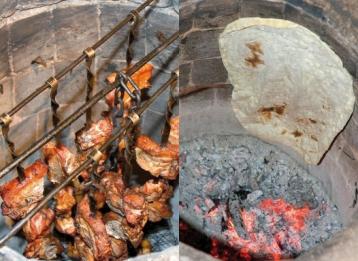 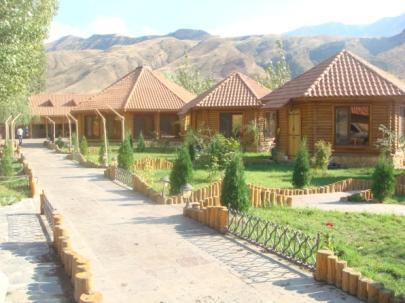 После обеда поднимаемся к монастырю Нораванк, одному из красивейших средневековых шедевров в стране. В 13-14 веках монастырь стал резиденцией сюникских епископов, что превратило его в крупный религиозный, а затем и культурный центр Армении, тесно связанный со многими местными очагами культуры, в первую очередь, с находившимся вблизи Гладзором, с его прославленным университетом и скрипторием. Древнейшей постройкой Нораванка является, дошедшая до нас в руинах, церковь Карапета, IX-X веков. К северу от нее расположен главный храм, также посвященный Св.Карапету, возведенный в 1221-1227 годах. Церковь Григория, или усыпальница Орбелянов, пристроена зодчим Сиранесом в 1275 году к северной стене церкви Карапета.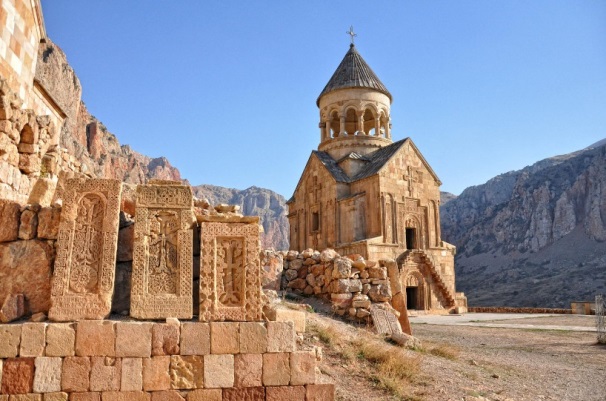 Ночлег в семейной винодельне и по совместительству гостевом доме «Старый мост»День 5. Селимский (Варденяц) Караван-сарай – Норатус - Обед в прибрежном ресторане «Цовацоц» - Севан – Севанаванк -  Выезд в Дилижан – ночлег в гостевом доме «Тун Армени»Ранним утром мы выедем из Арени. Остановимся по пути у Селимского (Варденяц) Караван-сарая, который долгое время служил важнейшей торговой точкой на Великом шелковом пути. Посещение Норатуса – самого большого кладбища хачкаров на территории современной Армении. 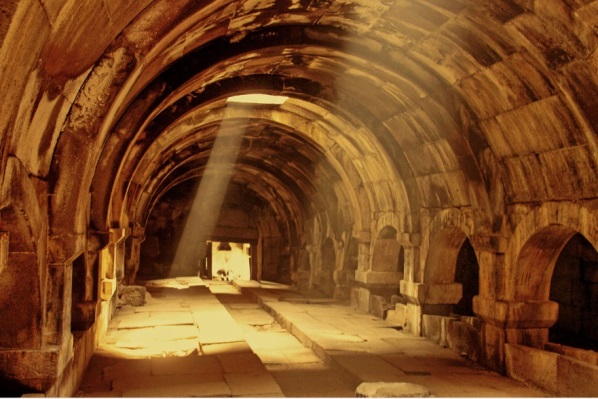 Озеро Севан самое большое на Кавказе, а так же одно из самых больших высокогорных пресных озер Земли. Озеро состоит из двух неравных частей – Большой Севан и Малый Севан. Из исторических памятников на побережье Севана наиболее легендарным считается монастырь Севанаванк, находящойся на полуострове в северо-западной части озера. Первоначально монастырь находился на полуостров, хотя в связи со снижением уровня воды возник перешеек, соединивший полуостров в сушей. На западном склоне величается другой монастырь – Айриванк. Сегодня Севан является одним из любимых и часто посещаемых курортов для туристов. 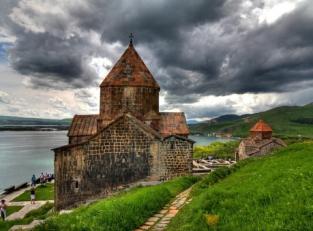 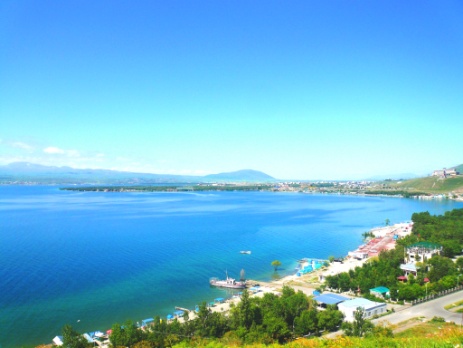 Визиту в Севанаванк последует обед в ресторане ‘Bashinjaghyan Teahouse’ на берегу озера, где гости попробуют традиционную армянскую форель. Ресторан ‘Bashinjaghyan Teahouse’ уникален в своем образе. Кроме около 20 рыбных блюд, там предлагаются различные виды армянского чая, традиционные сладости и выпечки без сахара. Гости также могут принять участие в приготовлении сыра и масла и попробовать результат своей работы. Дизайн в древнем стиле, предложенное меню и приятная мирная атмосфера сделают проведенное там время незабываемым. 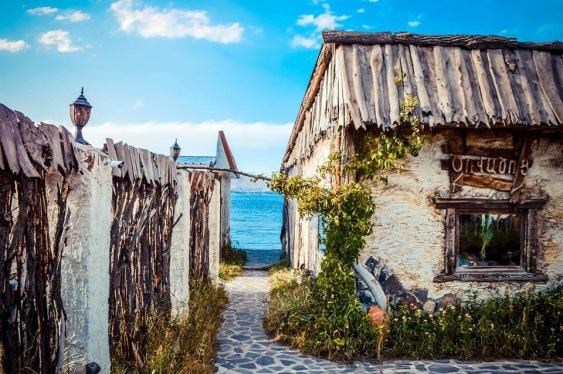 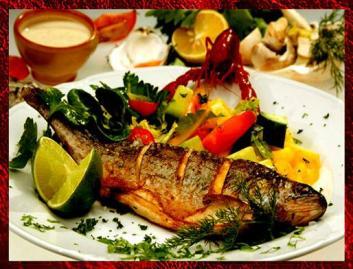 Выезд в Дилижан и обустройство в красивом гостевом доме «Тун Армени»День 6. Дилижан - Агарцин - обед в местном ресторане - Иджеванский винно-коньячный завод – Ереван – ночлегПосле завтрака у нас будет прогулка в Дилижане. Дилижан – курортный город Дилижан со специфической флорой и фауной находится на территории республики Армения. Обширная его территория занимает ущелья бассейна реки Агстев и двух ее притоков. Дилижан – это город с древнейшей историей, мягкими климатическими условиями, множеством домов отдыха, пансионатов, здравниц и туристических баз. Ежегодно множество туристов приезжают сюда, чтобы отдохнуть, попоравить здоровье, подышать чистым воздухом и насладиться кристально-чистой водой из природных минеральных источников. В 12 км от Дилижана расположен средневековый монастырный комплекс Агарцин. Комплекс состоит из четырех церквей, двух часовен и хачкаров (крест-камней). Среди мемориальных хачкаров Агарцина имеются оригинальные художественные примеры. 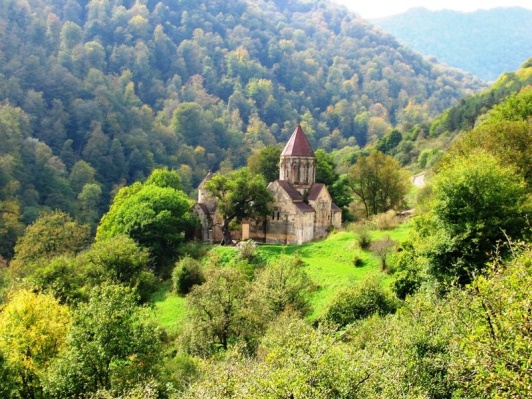 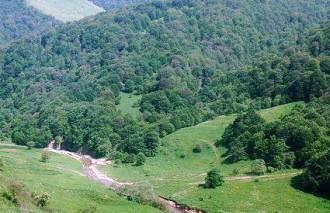 Далее выезд из Дилижана в Иджеван. Главным пунктом назначения на сегодня является Иджеванский винно-коньячный завод. Во время визита мы пройдемся по территории завода. Опытный экскурсовод ознакомит нас с историей завода и представит весь производственный процесс и виды производимых напитков. Пройдемся по территории винодельни, винного погреба, погреба коллекционных вин, помещения, где происходит старение коньяка. После посещения производственных помещений, будет организована дегустация вин и коньяка. Во время дегустации будут представлены 6 видов вин (белое сухое, красное сухое, красное полусухое, фруктовое полусладкое и виноградное сладкое). А также у нас будет возможность попробовать 2 вида старых коллекционных вин, а также коньяк 20-летней выдержки.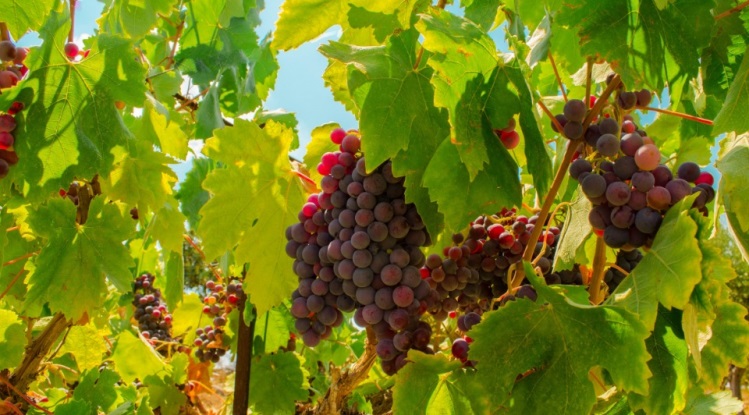 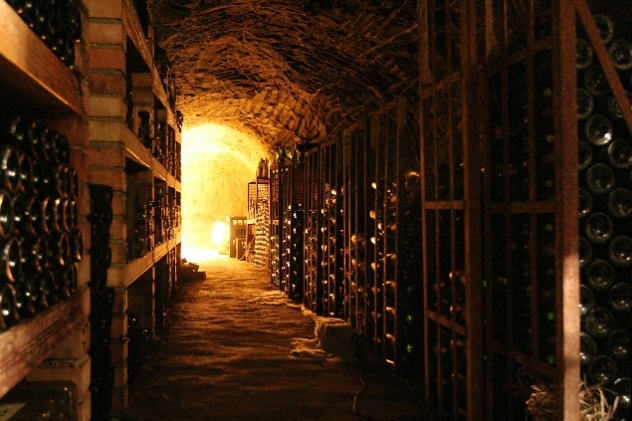 Возвращение в ЕреванДень 7. Гарни - Гегард - мастеркласс по выпечке лаваша - обед в местном ресторане - Посещение армянского коньячного завода Арарат – Прощальный ужин в местном ресторане с шоу программойДень начинается с экскурсии в храм Гарни.  Крепость Гарни воздвигнута в одноименном селении Котайкского марза. Это единственный сохранившийся на территории Армении языческий храм. В сооружениях Гарни своеобразно сочетаются элементы эллинистической и национальной культуры, наглядно свидетельствующие как об античных влияниях, так и о самобытных строительных традициях армянского народа. Храм был построен во второй половине I века н.э. и посвящен языческому божеству, возможно, богу солнца Митре, фигура которого стояла в глубине святилища - наоса. После провозглашения в Армении в 301 году государственной религии - христианства, вероятно, храм использовался как летнее помещение для царей, именуемое в летописи «домом прохлады».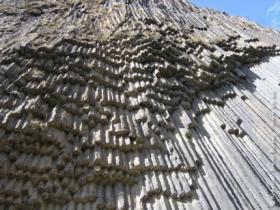 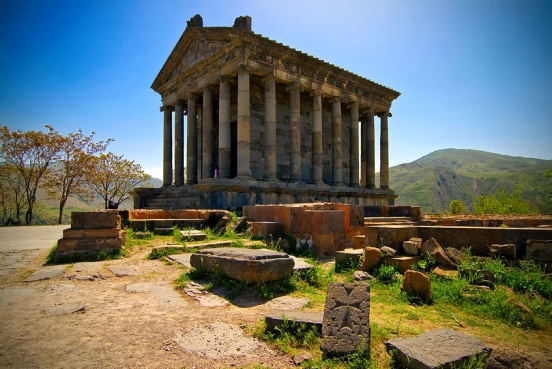 Гегард - К северо-востоку от Гарни, выше по ущелью реки Азат, находится монастырь Гегард. В его своеобразии, без сомнения, отразился характер, окружающей монастырь, суровой и величественной природы: живописное ущелье, с отвесно громоздящимися друг на друга высокими скалами, очень извилисто, и, за поворотом круто спускающейся дороги, неожиданно открывается монастырь. Основные памятники Гегарда занимают середину монастырского двора, окруженного с трех сторон стенами с башнями, а с четвертой, западной, - отвесным обрывом скалы, что придает ансамблю неповторимое своеобразие. На сегодняшний день монастырский комплекс Гегард внесен в список Всемирного Наследия ЮНЕСКО. Здесь у нас также будет мастер-класс по приготовлению лаваша, армянской тонкой лепешки, который включен в список нематериального наследия ЮНЕСКО.После экскурсии, будет ланч в местном ресторане ‘Гегард’, где гости смогут отведать блюда из национальной армянской  кухни. 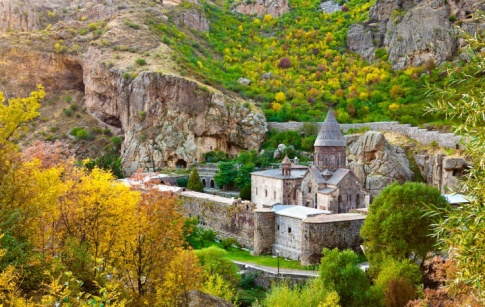 По возвращению в Ереван, гости посещают Ереванский Коньячный завод ‘Арарат’  .Гости имеют исключительную возможность посетить музей завода, ознакомиться с легендами коньяка АРАРАТ, 120-летней историей создания армянского коньяка, увидеть древние армянские бочки и медали, которые украшают многолетний погреб. Кроме этого, им предоставят  возможность дегустации неповторимых сортов коньяка “ТРИ ЗВЕЗДЫ” и “АХТАМАР”. 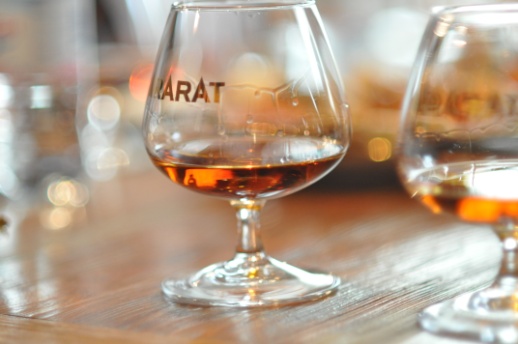 Прощальный ужин – В качестве завершения тура туристы приглашаются на прощальный обед в ресторане ‘Ереван Таверна’, в течение которого их не только угостят вкусными национальными армянскими блюдами, а также все это будет сопроваждаться народными армянскими танцами и музыкой. За 3 часа почти вся культура и история Армении будет представлена их вниманию. Это мероприятие организуется нами, чтобы сделать поездку Ваших туристов в Армению более незабываемой . 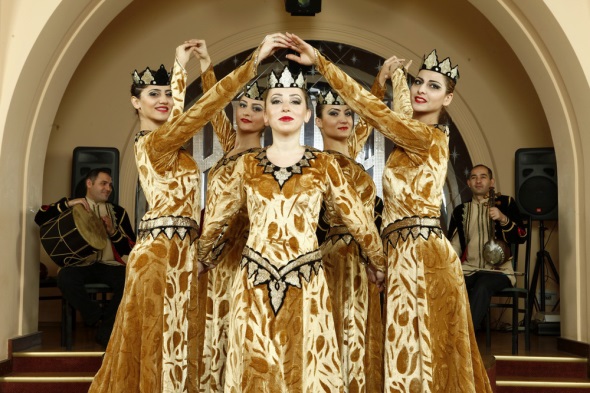 День 8 - Трансфер в Международный аэропорт ЗвартноцСтоимость НА ЧЕЛОВЕКА при группе 1-3 чел - на 2017 годСтоимость НА ЧЕЛОВЕКА на 2017 год при 1 чел.Цены тура включают:Гостиничное проживание в Ереване на 5 ночей и в регионах на 2 ночиПолупансион (завтраки в гостинице, указанные обеды в ресторанах)Трансферы в течение всего тура на комфортабельных автобусахПрофессиональный гидВходные билеты во все экскурсионные местаПрощальный ужин в Ресторане “Ереван Таверна” с шоу программойЦены тура НЕ включают:Алкогольные напиткиЧаевыеУжины, не указанные в программеГостиницаРазмещениеНизкий Сезон                 (Нояб.-Фев.)Средний Сезон  (Июль, Авг.)Высокий Сезон (Сен-Окт, Март,Апр-Июнь)Ararat 3*SGL$       968$    1 059$    1 151Ararat 3*DBL$       846$       891$       937Ararat 3*TRP$       694$       724$       755Nova 3*+SGL$    1 013$    1 105$    1 105Nova 3*+DBL$       868$       922$       922Nova 3*+TRP$       714$       750$       750Diamond House 4*SGL$       968$    1 059$    1 090Diamond House 4*DBL$       861$       907$       922Diamond House 4*TRP$       699$       730$       740Paris 4*SGL$    1 151$    1 273$    1 334Paris 4*DBL$       907$       968$       998Paris 4*TRP$       730$       770$       791Opera Suite 4*SGL$    1 166$    1 227$    1 303Opera Suite 4*DBL$       975$    1 006$    1 044Opera Suite 4*TRP$       780$       801$       826Radisson Blu 5*SGL$    1 303$    1 548$    1 716Radisson Blu 5*DBL$    1 029$    1 151$    1 235Radisson Blu 5*TRP$       831$       913$       969National 5*SGL$    1 349$    1 471$    1 655National 5*DBL$    1 067$    1 128$    1 220National 5*TRP$       862$       903$       964ГостиницаРазмещениеНизкий Сезон 2017                (Нояб.-Фев.)Средний Сезон 2017 (Июль, Авг.)Высокий Сезон 2017 (Сен-Окт, Март,Апр-Июнь)Ararat 3*SGL$   1 391$   1 484$   1 576Nova 3*+	SGL	$   1 438$   1 530$   1 530Diamond House 4*SGL$   1 391$   1 484$   1 515Paris 4*SGL$   1 576$   1 700$   1 762Opera Suite 4*SGL$   1 592$   1 654$   1 731Radisson Blu 5*SGL$   1 731$   1 978$   2 147National 5*SGL$   1 777$   1 900$   2 086